Circ. n.   72WEB                                                                                          Busto Arsizio, 28 settembre 2013A tutti i docenti interessati Agli studenti del III e del V anno del liceo linguisticodel III anno delle scienze umane                                                                       III AC, III BC,  III A e III B del liceo classico Oggetto: sessione autunnale esami PET e FCE	Si informano i docenti interessati e gli studenti in indirizzo che anche quest’anno il nostro Istituto organizza in collaborazione con Cambridge Open School  di Busto Arsizio (ex- British Institute), sessioni di esami per il conseguimento delle certificazioni linguistiche PET e FCE.Le prossime sessioni dell’esame PET for school (Preliminary English Test livello B1) e FCE for school (First Certificate of English), si svolgeranno rispettivamente il 23/11/2013 e il 30/11/2013.Entro lunedì 7 ottobre gli alunni interessati dovranno versare sul c/c postale intestato alla scuola, da ritirarsi in segreteria, la quota di iscrizione all’esame corrispondente a €84,00 per il PET e €159,00 per il FCE. A sostegno della preparazione agli esami la scuola organizzerà dei corsi pomeridiani tenuti dalla docente madrelingua Prof.ssa Malatesta. Per  la partecipazione ai corsi è richiesto un contributo di €30,00 per il PET (corso di 10 ore) e di €35,00 per il FCE (corso di 12 ore). Nel caso in cui si decida di iscriversi ai corsi pomeridiani, tale contributo dovrà essere versato in un’unica soluzione sul bollettino intestato alla scuola:€84,00+€30,00=   €114,00 esame PET + corso pomeridiano€159+€35,00=     €194,00 esame FCE+ corso pomeridianoLunedì 7/10/2013 dalle ore 13.00 alle ore 14.00 presso la sala insegnanti, la referente Prof.ssa Pinciroli ritirerà il coupon sotto riportato compilato da ogni singolo candidato, unitamente alla ricevuta comprovante l’avvenuto versamento.I corsi avranno la seguente calendarizzazione:PET corso A: LUNEDI’ 14/10, 21/10, 28/10 e 4/11 dalle ore 14.30 alle ore 16.30Se si supereranno i 15 alunni, verrà attivato un secondo corso:PET corso B: MARTEDI’ 15/10, 22/10, 29/10 e 5/11 dalle 14.30 alle ore 16.30FCE : GIOVEDI’ 17/10, 24/10, 31/10, 7/11, 14/11 e  21/11 dalle ore 14.30 alle ore 16.30	Si ricorda che il conseguimento delle certificazioni linguistica è valido ai fini dell’assegnazione del credito formativo.Per ulteriori informazioni e/o chiarimenti rivolgersi alla referente delle certificazioni linguistiche di inglese, prof.ssa Pinciroli. Distinti saluti                                                                                           Il Dirigente Scolastico                                                                                                                 Prof.ssa Cristina BoracchiIl/la sottoscritt…. _________________________ (cognome) ________________________ (nome)nat ….  a ________________________________________ (prov. ______) alunn…. della classe __________dell’I.S.I.S. “D.Crespi”, chiede di essere iscritt… alla sessione autunnale degli esami PET     FCE  e consegna la ricevuta di € …………, comprensiva del contributo per il corso (qualora si intenda frequentarlo), alla Prof.ssa Pinciroli.Desidera frequentare il corso pomeridiano.  SI      NO In fedeLo studente ________________________________ Il genitore___________________________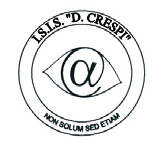 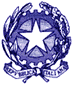 ISTITUTO DI ISTRUZIONE SECONDARIA  “DANIELE CRESPI” Liceo Internazionale Classico e  Linguistico VAPC02701R Liceo delle Scienze Umane VAPM027011Via G. Carducci 4 – 21052 BUSTO ARSIZIO (VA) www.liceocrespi.it-Tel. 0331 633256 - Fax 0331 674770 - E-mail: lccrespi@tin.itC.F. 81009350125 – Cod.Min. VAIS02700D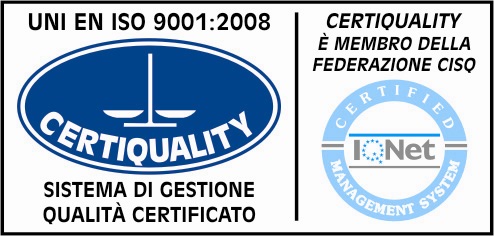 CertINT® 2012